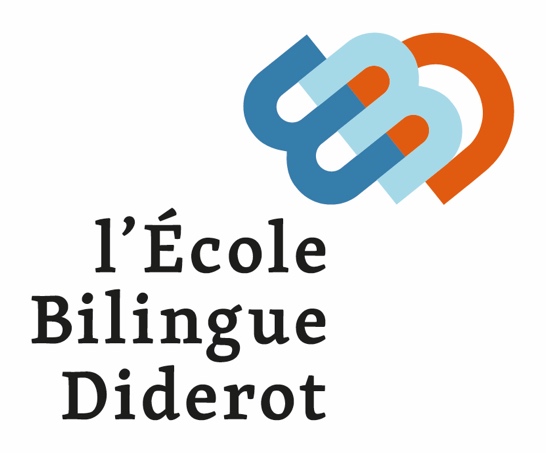 LECTURES D’ETE TROISIEME BILINGUE 2023-2024En FrançaisLECTURES OBLIGATOIRESLa peste écarlate, Jack LondonL’avare, MolièreCandide ou l’optimisme, VoltaireHistoire de ma vie, George SandCahier de Douai, Arthur RimbaudLECTURES OPTIONNELLESROMANS CLASSIQUESL’Écume des jours, Boris VianLa Métamorphose, Franz KafkaLa Vénus d’Ille, Colomba, MériméeLe Colonel Chabert, BalzacLe Vieil homme et la mer, Ernest Hemingway: bon lecteur, aventures, mer, courageLes Trois mousquetaires, Alexandre DumasPierre et Jean, Guy de MaupassantUn cœur simple, Gustave FlaubertROMANS ET RECITS HISTORIQUESA l’Ouest, rien de nouveau, Erich Maria RemarqueEffroyables jardins, Michel Quint: guerre 14-18Je t’écris de Berlin, Klaus Kordon: correspondance, mur de BerlinL’Ami retrouvé, Fred Uhlman: bon lecteur, guerre 39-45, antisémitisme, amitiéL’Enfant d’Hiroshima, Hatano-Isoko: correspondance, guerre 39-45La Chambre des oﬃciers, Marc Dugain: guerre 14-18Le Journal d’Adèle, Paule de Bouchet: journal intime, guerre 14-18Le Silence de la mer, VercorsMatin brun, Franck PavloffMon ami Frédéric, Hans Peter Richter: bon lecteur, guerre 39-45, antisémitisme, amitiéUne balle perdue, Joseph Kessel: 1934, Barcelone, enfants dans la guerreVoyage à Pitchipoï, Jean-Claude Moscovici: bon lecteur, nazisme, antisémitisme, histoire vraie, relation frère-sœurAUTOBIOGRAPHIEEscadrille 80, Roald Dahl: autobiographie, guerre 39-45, AfriqueJ’ai quinze ans et je ne veux pas mourir, Christine Arnothy: guerre 39-45Journal d’Anne Franck: guerre 39-45L’Enfant noir, Camara Laye: enfance en GuinéeLa Guerre des enfants, Jack EisnerParoles de poilus, guerre 14-18Si c’est un homme, Primo Levi: camps de concentrationTanguy, Michel Del Castillo: guerre 39-45Vipère au poing, de Hervé BazinRECIT DE SOCIETEBéni ou le paradis privé, Quand on est mort, c’est pour toute la vie, Azouz Begag: sur l’AlgérieDans la peau d’un noir, John Howard GriﬃnL’Oasis, Xavier-Laurent Petit: très bon lecteur, Algérie, intégrisme, libertéLa Fille de 3ème B, Christian Grenier: bon lecteur, amour, musique, vocation, journal intimeLa Peine de mort, De Voltaire à Badinter,Le Monde d’en haut, Xavier-Laurent Petit: bon lecteur, pollution, intégrisme, libertéLe Racisme expliqué à ma fille, Tahar Ben JellounLettres d’amour de 0 à 10 ans, Susie Morgernstern, bon lecteurMon bel oranger, José Mauro de Vasconcelos: bon lecteur, amitié, pauvreté, BrésilParoles de la Shoah, Étonnants classiquesTout contre Léo, Christophe Honoré: sida, très bon lecteurUn été algérien, Jean-Paul Nozière: guerre d’Algérie amitié entre deux enfantsUne vie de boy, Ferdinand Oyono: colonisation, AfriqueDes souris et des hommes, John SteinbeckSCIENCE-FICTIONDes Fleurs pour Algernon, Daniel Keyes: intelligence artificielleLa Machine à explorer le temps, Herbert George WellsLa Nuit des temps, René BarjavelLa Planète des singes, Pierre BoulleLe Meilleur des mondes, Aldous HuxleyLe Passeur, Lois Lowry: bon lecteur, totalitarisme, différence, mémoireLes Enfants de Noé, Jean Joubert: très bon lecteur, famille, courageNiourk, Stephan Wul: bon lecteur, racisme, New YorkNo Pasaran, le jeu, Christian Lehman: fantastique, jeux vidéo, guerre, nazismeVirus L.I.V. 3 ou la mort des livres, Christian Grenier: bon lecteur, totalitarisme, amour, lectureFarenheit 451, Ray BradburyROMAN POLICIERCannibale, Didier DaeninckxL’Ordinatueur, Christian Grenier: facile, informatique, cadavresLe Chien des Baskerville, Conan DoyleLe Mystère de la chambre jaune, Gaston Leroux: énigmeTHEATRE DU XXEME SIECLEAntigone, Le voyageur sans bagage suivi du Bal des voleurs, Jean AnouilhLa Cantatrice chauve suivie de La Leçon, Le Roi se meurt, Eugène IonescoLa Guerre de Troie n’aura pas lieu, Jean GiraudouxLa Machine infernale, Jean CocteauPour un oui ou pour un non, Nathalie SarrauteUbu roi, Alfred JarryUn Chapeau de paille d’Italie, Eugène Labiche.Œdipe-roi, Didier LamaisonTHEATRE DU XIXEME SIECLECyrano de Bergerac, Edmond RostandLes Caprices de Marianne, Alfred de MussetTHEATRE DU XVIIEME SIECLEMolièreLe Cid, Jean RacinePOESIELa liberté en poésie, folio junior poésieFeuilles d’automne, Victor HugALBUMSMaus, SpiegelmanPersepolis, Marjane SatrapiLECTURES OBLIGATOIRESLa peste écarlate, Jack LondonL’avare, MolièreCandide ou l’optimisme, VoltaireHistoire de ma vie, George SandCahier de Douai, Arthur RimbaudEn Anglais Set Text to Purchase for Term 1 Daphne du Maurier, ‘Rebecca’ (Virago Modern Classics)* *If you are not a fluent reader of English, first buy and read the Penguin Reader Level 5 book at home, before studying the full novel in class. 3eme Required Summer Reading • Check in with current events over the summer at: 1. https://www.bbc.com/ 2. https://www.dailymail.co.uk/home/index.html (a UK tabloid paper for popular journalism) 3. https://www.theguardian.com/uk (a UK broadsheet newspaper for serious journalism) • Read a classic novel. Full PDF available at: https://drive.google.com/folderview?id=10RA4792DLeSvbRGjZtHPKSVlMI2EbhIQ George Orwell, ‘1984’ Charles Dickens, ‘A Tale of Two Cities’ Charles Dickens, ‘Oliver Twist’ Jane Austen, ‘Pride and Prejudice’ F Scott Fitzgerald, ‘The Great Gatsby’ Emily Bronte, ‘Wuthering Heights’ • Learn a poem by heart: Either: Percy Bysshe Shelley, ‘Ozymandias’ at Ozymandias by Percy Bysshe Shelley | Poetry Foundation Or: WH Auden, ‘Funeral Blues’ Stop all the clocks, cut off the telephone, Prevent the dog from barking with a juicy bone, Silence the pianos and with muffled drum Bring out the coffin, let the mourners come. Let aeroplanes circle moaning overhead Scribbling on the sky the message 'He is Dead'. Put crepe bows round the white necks of the public doves, Let the traffic policemen wear black cotton gloves. He was my North, my South, my East and West, My working week and my Sunday rest, My noon, my midnight, my talk, my song; I thought that love would last forever: I was wrong. The stars are not wanted now; put out every one, Pack up the moon and dismantle the sun, Pour away the ocean and sweep up the wood; For nothing now can ever come to any good.